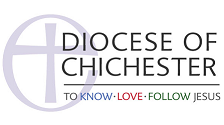 The Bishop of LewesLITURGY BOOKING FORMLiturgical Arrangements for a Parish VisitPlease complete and return this form along with a draft order of service for the Bishop’s approval, at least 2 weeks before the Bishop’s visit, by email to the Bishop’s PA in A4 Word formatsophie.perring@chichester.anglican.orgPlease complete and return this form along with a draft order of service for the Bishop’s approval, at least 2 weeks before the Bishop’s visit, by email to the Bishop’s PA in A4 Word format:sophie.perring@chichester.anglican.orgReturn Checklist:Service Date….…./….…./………Start timeStart timeStart timeStart timeStart timeStart timeFinish time (approx)Finish time (approx)Finish time (approx)Finish time (approx)ParishIntention of ServicePlease state(preach and preside / patronal festival / other)(preach and preside / patronal festival / other)(preach and preside / patronal festival / other)(preach and preside / patronal festival / other)(preach and preside / patronal festival / other)(preach and preside / patronal festival / other)(preach and preside / patronal festival / other)(preach and preside / patronal festival / other)(preach and preside / patronal festival / other)(preach and preside / patronal festival / other)Address of the ChurchPlease attach a mapIs parking provided?
If yes, please state where(yes / no) Please save the Bishop a parking place if availableIs there facility to plug in +Richard’s electric car? Yes/No(yes / no) Please save the Bishop a parking place if availableIs there facility to plug in +Richard’s electric car? Yes/No(yes / no) Please save the Bishop a parking place if availableIs there facility to plug in +Richard’s electric car? Yes/No(yes / no) Please save the Bishop a parking place if availableIs there facility to plug in +Richard’s electric car? Yes/No(yes / no) Please save the Bishop a parking place if availableIs there facility to plug in +Richard’s electric car? Yes/No(yes / no) Please save the Bishop a parking place if availableIs there facility to plug in +Richard’s electric car? Yes/No(yes / no) Please save the Bishop a parking place if availableIs there facility to plug in +Richard’s electric car? Yes/No(yes / no) Please save the Bishop a parking place if availableIs there facility to plug in +Richard’s electric car? Yes/No(yes / no) Please save the Bishop a parking place if availableIs there facility to plug in +Richard’s electric car? Yes/No(yes / no) Please save the Bishop a parking place if availableIs there facility to plug in +Richard’s electric car? Yes/NoContact nameand addressContact Phone/MobileEmailEmailExpected numbersAdultsChildrenChildrenTotalClergy attendingAny VIPs attending?
Please provide detailsVestments
If required the Parish will need to provideColour:Licensing  (White)                                                     Confirmation (white or for the day) & other services (For the Day)              Please specify………………………………………….Vestments
If required the Parish will need to provideColour:Licensing  (White)                                                     Confirmation (white or for the day) & other services (For the Day)              Please specify………………………………………….Vestments
If required the Parish will need to provideColour:Licensing  (White)                                                     Confirmation (white or for the day) & other services (For the Day)              Please specify………………………………………….Vestments
If required the Parish will need to provideColour:Licensing  (White)                                                     Confirmation (white or for the day) & other services (For the Day)              Please specify………………………………………….Vestments
If required the Parish will need to provideColour:Licensing  (White)                                                     Confirmation (white or for the day) & other services (For the Day)              Please specify………………………………………….Vestments
If required the Parish will need to provideColour:Licensing  (White)                                                     Confirmation (white or for the day) & other services (For the Day)              Please specify………………………………………….Vestments
If required the Parish will need to provideColour:Licensing  (White)                                                     Confirmation (white or for the day) & other services (For the Day)              Please specify………………………………………….Vestments
If required the Parish will need to provideColour:Licensing  (White)                                                     Confirmation (white or for the day) & other services (For the Day)              Please specify………………………………………….Vestments
If required the Parish will need to provideColour:Licensing  (White)                                                     Confirmation (white or for the day) & other services (For the Day)              Please specify………………………………………….Vestments
If required the Parish will need to provideColour:Licensing  (White)                                                     Confirmation (white or for the day) & other services (For the Day)              Please specify………………………………………….Can be supplied?(yes / no)Readings Readings Readings Readings Readings Translation Translation Translation Translation Translation Translation OT:  NT:NT:NT:NT:Gospel:  Gospel:  Gospel:  Gospel:  Gospel:  Gospel:  Is a Sound System used?  (yes / no)Is a Sound System used?  (yes / no)Is a Sound System used?  (yes / no)Is a Sound System used?  (yes / no)Is a Sound System used?  (yes / no)Bishop controlled? (yes / no)Bishop controlled? (yes / no)Bishop controlled? (yes / no)Bishop controlled? (yes / no)Bishop controlled? (yes / no)Bishop controlled? (yes / no)Will there be a choir?  (yes / no)Will there be a choir?  (yes / no)Will there be a choir?  (yes / no)Will there be servers?  (yes / no)Will there be servers?  (yes / no)Will there be servers?  (yes / no)Will there be servers?  (yes / no)Will there be servers?  (yes / no)Will there be servers?  (yes / no)Will there be servers?  (yes / no)Will there be servers?  (yes / no)Is incense used?  (yes / no)Is incense used?  (yes / no)Is incense used?  (yes / no)If yes, when:If yes, when:If yes, when:If yes, when:If yes, when:If yes, when:If yes, when:If yes, when:The Bishop will not sing the service but if it is your custom is happy for a cantor to lead appropriate sectionsThe Bishop will not sing the service but if it is your custom is happy for a cantor to lead appropriate sectionsThe Bishop will not sing the service but if it is your custom is happy for a cantor to lead appropriate sectionsThe Bishop will not sing the service but if it is your custom is happy for a cantor to lead appropriate sectionsThe Bishop will not sing the service but if it is your custom is happy for a cantor to lead appropriate sectionsThe Bishop will not sing the service but if it is your custom is happy for a cantor to lead appropriate sectionsThe Bishop will not sing the service but if it is your custom is happy for a cantor to lead appropriate sectionsThe Bishop will not sing the service but if it is your custom is happy for a cantor to lead appropriate sectionsThe Bishop will not sing the service but if it is your custom is happy for a cantor to lead appropriate sectionsThe Bishop will not sing the service but if it is your custom is happy for a cantor to lead appropriate sectionsThe Bishop will not sing the service but if it is your custom is happy for a cantor to lead appropriate sectionsParts sung communally: Parts sung communally: Parts sung communally: Parts sung communally: Parts sung communally: Parts sung communally: Parts sung communally: Parts sung communally: Parts sung communally: Parts sung communally: Parts sung communally: Where is the sermon preached from?Where is the sermon preached from?Where is the sermon preached from?How is communion distributed?The Bishop prefers 1ciborium and 2 chalices at the altar rail.  If more than 75 are expected please arrange for additional stations of distributionHow is communion distributed?The Bishop prefers 1ciborium and 2 chalices at the altar rail.  If more than 75 are expected please arrange for additional stations of distributionHow is communion distributed?The Bishop prefers 1ciborium and 2 chalices at the altar rail.  If more than 75 are expected please arrange for additional stations of distributionRecordings
Is permission to record requested             (yes / no)Permission to record this service and the Bishop’s sermon must be sought from the Bishop’s Office before the event. If permission is granted a copy of the proposed upload should be sent to the Bishop’s office on suitable media and agreement requested for the upload.Recordings
Is permission to record requested             (yes / no)Permission to record this service and the Bishop’s sermon must be sought from the Bishop’s Office before the event. If permission is granted a copy of the proposed upload should be sent to the Bishop’s office on suitable media and agreement requested for the upload.Recordings
Is permission to record requested             (yes / no)Permission to record this service and the Bishop’s sermon must be sought from the Bishop’s Office before the event. If permission is granted a copy of the proposed upload should be sent to the Bishop’s office on suitable media and agreement requested for the upload.Recordings
Is permission to record requested             (yes / no)Permission to record this service and the Bishop’s sermon must be sought from the Bishop’s Office before the event. If permission is granted a copy of the proposed upload should be sent to the Bishop’s office on suitable media and agreement requested for the upload.Recordings
Is permission to record requested             (yes / no)Permission to record this service and the Bishop’s sermon must be sought from the Bishop’s Office before the event. If permission is granted a copy of the proposed upload should be sent to the Bishop’s office on suitable media and agreement requested for the upload.Recordings
Is permission to record requested             (yes / no)Permission to record this service and the Bishop’s sermon must be sought from the Bishop’s Office before the event. If permission is granted a copy of the proposed upload should be sent to the Bishop’s office on suitable media and agreement requested for the upload.Recordings
Is permission to record requested             (yes / no)Permission to record this service and the Bishop’s sermon must be sought from the Bishop’s Office before the event. If permission is granted a copy of the proposed upload should be sent to the Bishop’s office on suitable media and agreement requested for the upload.Recordings
Is permission to record requested             (yes / no)Permission to record this service and the Bishop’s sermon must be sought from the Bishop’s Office before the event. If permission is granted a copy of the proposed upload should be sent to the Bishop’s office on suitable media and agreement requested for the upload.Recordings
Is permission to record requested             (yes / no)Permission to record this service and the Bishop’s sermon must be sought from the Bishop’s Office before the event. If permission is granted a copy of the proposed upload should be sent to the Bishop’s office on suitable media and agreement requested for the upload.Recordings
Is permission to record requested             (yes / no)Permission to record this service and the Bishop’s sermon must be sought from the Bishop’s Office before the event. If permission is granted a copy of the proposed upload should be sent to the Bishop’s office on suitable media and agreement requested for the upload.Recordings
Is permission to record requested             (yes / no)Permission to record this service and the Bishop’s sermon must be sought from the Bishop’s Office before the event. If permission is granted a copy of the proposed upload should be sent to the Bishop’s office on suitable media and agreement requested for the upload.Bishop’s Chaplain  Do you have someone who could chaplain for the Bishop if required?                  (yes / no)If yes, please provide details:Bishop’s Chaplain  Do you have someone who could chaplain for the Bishop if required?                  (yes / no)If yes, please provide details:Bishop’s Chaplain  Do you have someone who could chaplain for the Bishop if required?                  (yes / no)If yes, please provide details:Bishop’s Chaplain  Do you have someone who could chaplain for the Bishop if required?                  (yes / no)If yes, please provide details:Bishop’s Chaplain  Do you have someone who could chaplain for the Bishop if required?                  (yes / no)If yes, please provide details:Bishop’s Chaplain  Do you have someone who could chaplain for the Bishop if required?                  (yes / no)If yes, please provide details:Bishop’s Chaplain  Do you have someone who could chaplain for the Bishop if required?                  (yes / no)If yes, please provide details:Bishop’s Chaplain  Do you have someone who could chaplain for the Bishop if required?                  (yes / no)If yes, please provide details:Bishop’s Chaplain  Do you have someone who could chaplain for the Bishop if required?                  (yes / no)If yes, please provide details:Bishop’s Chaplain  Do you have someone who could chaplain for the Bishop if required?                  (yes / no)If yes, please provide details:Bishop’s Chaplain  Do you have someone who could chaplain for the Bishop if required?                  (yes / no)If yes, please provide details:Any other helpful information
Any information will be helpful to ensure the Bishop is well briefed for his visitIf confirmations &/or baptisms please provide numbers and signed confirmation return (blank available on the diocesan website)PLEASE SUPPLY TESTIMONIALS FROM CONFIRMATION CANDIDATES AT LEAST 14 DAYS BEFORE THE SERVICEAny other helpful information
Any information will be helpful to ensure the Bishop is well briefed for his visitIf confirmations &/or baptisms please provide numbers and signed confirmation return (blank available on the diocesan website)PLEASE SUPPLY TESTIMONIALS FROM CONFIRMATION CANDIDATES AT LEAST 14 DAYS BEFORE THE SERVICEAny other helpful information
Any information will be helpful to ensure the Bishop is well briefed for his visitIf confirmations &/or baptisms please provide numbers and signed confirmation return (blank available on the diocesan website)PLEASE SUPPLY TESTIMONIALS FROM CONFIRMATION CANDIDATES AT LEAST 14 DAYS BEFORE THE SERVICELiturgy Booking Form CompletedDraft Order of Service in A4 Word FormatText of Readings included in draft OOSText of Hymns included in draft OOSDate emailed to Bishop’s PA          …………. / ……… /………….Date emailed to Bishop’s PA          …………. / ……… /………….